บันทึกข้อความ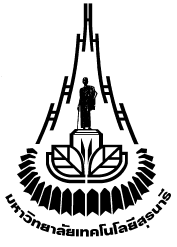 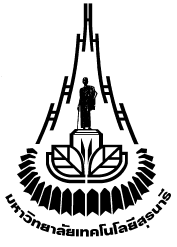 มหาวิทยาลัยเทคโนโลยีสุรนารีหน่วยงาน		  				  โทรศัพท์ 		 โทรสาร			ที่ ศธ 	 								วันที่	      			เรื่อง ส่งแบบรายงานการแก้ไขเพิ่มเติมโครงการวิจัย (Study Amendment) รหัสโครงการ-EC-			เรียน	ประธานคณะกรรมการจริยธรรมการวิจัยในมนุษย์ข้าพเข้า ..........................................สังกัด ..............................................................................ขอส่งแบบแบบรายงานการแก้ไขเพิ่มเติมโครงการวิจัย (Study Amendment) เรื่อง “................................................” (รหัสโครงการ EC-.........................) มาเพื่อเปลี่ยนแปลงการดำเนินการวิจัยกี่ยวกับ............................................ โดยได้แนบเอกสารมาเพื่อพิจารณา ดังนี้1. แบบรายงานการแก้ไขเพิ่มเติมโครงการวิจัย (Study Amendment) 2. ตารางสรุปการเปลี่ยนแปลง3. อื่นๆ (ถ้ามี) ได้แก่ 							จึงเรียนมาเพื่อโปรดพิจารณา(					)หัวหน้าโครงการ(					)อาจารย์ที่ปรึกษา (กรณีที่เป็นนักศึกษา)AF/01-11/01.0Instruction : Please fill in the form or tick  in the box that applied and attach documents if necessary.Note: Study amendments may not be instituted until written approval from the ethics committee is received.Investigator signature……………...…………….………………….………Date………/………/………(Please retain copy of the completed form for your study record.)AF/02-11/01.0ตารางสรุปการเปลี่ยนแปลงโครงการวิจัยเรื่อง .............................................................................................................................................หัวหน้าโครงการวิจัย ....................................................................................................................................... รหัสโครงการวิจัย .................................................... ........................................................................................   Suranaree University of TechnologyInstitutional Ethics CommitteeResubmission for Study Amendmentแบบรายงานการแก้ไขเพิ่มเติมโครงการวิจัยProtocol title:COA No.For the recordonlyStudy Code:COA No.For the recordonlyPrincipal Investigator:Investigator No.For the recordonlySponsor:For the recordonly1. Which part of the study do changes apply? (more than one is possible)Protocol ____consent form ____investigators ____Other (specify) ................. ____2. List all proposed change(s) and rationale for change(s) (detailed documents can be attached)2. List all proposed change(s) and rationale for change(s) (detailed documents can be attached)3. How will the amendment affect the risk and benefit for the subjects?Risk may be  increased  same  decreasedPotential benefit may be  increased  same  decreased3. How will the amendment affect the risk and benefit for the subjects?Risk may be  increased  same  decreasedPotential benefit may be  increased  same  decreased4. How does the amendment affect the informed consent?new consent is not required ____new consent is in addition to the current one ____new consent is to replace the current one ____4. How does the amendment affect the informed consent?new consent is not required ____new consent is in addition to the current one ____new consent is to replace the current one ____    Suranaree University of TechnologyInstitutional Ethics Committeeตารางสรุปการเปลี่ยนแปลงลำดับหัวข้อข้อความฉบับเดิมข้อความฉบับใหม่เหตุผล1234